十大“垃圾景点”宣传片（生态摄影项目）广 告 主：北京市慈善义工文化艺术促进中心所属行业：公益组织执行时间：2022.08.01-11.01参选类别：短视频营销类营销背景生态环境保护如今已成为一项全球性的重大课题，在我国也掀起了前所未有的环境治理热潮。但对很多人来说，环境污染与个人生活无关，也觉得自身参与环保行动很难。面对景区大片的垃圾、被工业污染的河流......却不知道自己能做什么。营销目标此次传播，我们联合腾讯公益平台「生态摄影让环境美好」项目，意在发挥公众力量去发现环境问题——拍下照片，将线索反馈给有关部门，进而推动解决环境问题。让公众意识到：其实环保可以如此简单。策略与创意我们用公益组织提供的真实照片及网络素材，制作了一部反讽意味十足的 「垃圾景点旅游宣传片」，以宏大的音乐和沉稳的男声，复古的字体设计，更有双语字幕，将随处可见的垃圾描述为“震撼人心”的旅游景点。号召人们养成拍垃圾的习惯，就像拍摄旅游景点一样。 通过简单易行的方式，每个人都能成为环保同行者和爆料人。执行过程/媒体表现B站投放视频： https://www.bilibili.com/video/BV1pe4y187Bo/?spm_id_from=333.999.0.0 案例总结：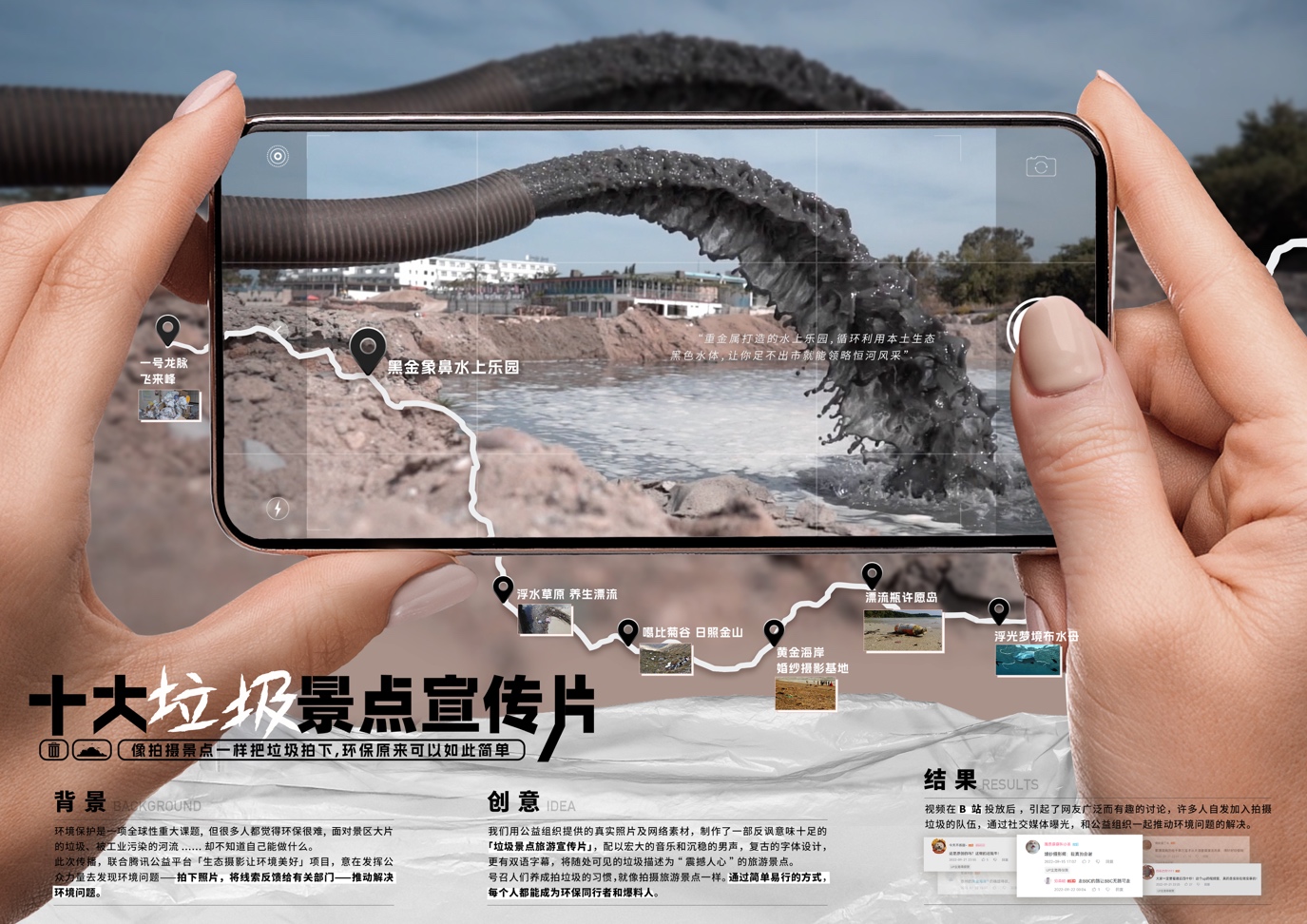 营销效果与市场反馈视频在B站投放后，引起了网友广泛而有趣的讨论。有网友评论道：“走BBC的路，让BBC无路可走。“同时也唤起了很多人对身边某地”垃圾景点“的吐槽和爆料。许多人自发加入拍摄垃圾的队伍，通过社交媒体曝光，和公益组织一起推动环境问题的解决。